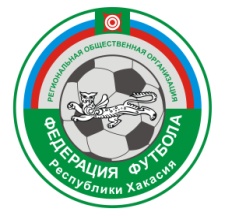 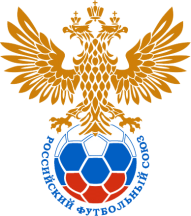                                                  Расписание игрXXI регионального турнира по футболу среди юношеских команд «Весна в Хакасии  2017»                                    27-30 марта 2017г.                                              г. ЧерногорскХакасияСибиряк    БратскШахтер      МеждуреченскЕнисей        КрасноярскОлимпик    МинусинскХимик         Усть-Абаканарта14-00 Олимпик-Шахтер     0-2              15-15 Открытие турнира   2. 15-30 Хакасия- Енисей   4-0   3. 16-45 Химик- Олимпик  5-1   4. 18-00 Шахтер- Сибиряк  1-028 марта5. 11-30 Шахтер- Химик  0-0                                                   6. 13-00 Химик-Енисей 4-1     7. 14-15 Хакасия- Олимпик 4-1  8. 15-30 Сибиряк-Енисей 5-029 марта        9. 11-30 Олимпик- Сибиряк 2-0   10. 12-45 Хакасия- Химик  3-1  11. 14-00 Шахтер-Енисей 6-0     12. 15-15 Сибиряк-Хакасия 0-0 30 марта      14. 11-30 Енисей- Олимпик 1-2    13. 12-45 Химик- Сибиряк 0-1     15. 14-00 Хакасия- Шахтер 0-1                        15-15 Церемония награжденияГлавный судья                                    В.Купин